Publicado en  el 25/07/2013 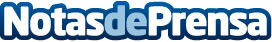 Repsol selecciona ocho proyectos de eficiencia energética en la segunda edición de su Fondo de Emprendedores La Fundación Repsol ha seleccionado ocho proyectos en la segunda convocatoria del Fondo de Emprendedores, dirigido a apoyar a los mejores proyectos empresariales que aporten soluciones en materia de eficiencia y ahorro energético.Datos de contacto:Nota de prensa publicada en: https://www.notasdeprensa.es/repsol-selecciona-ocho-proyectos-de-eficiencia Categorias: Emprendedores Otras Industrias http://www.notasdeprensa.es